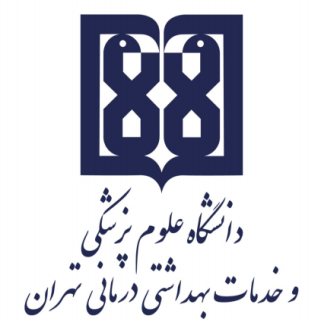 معاونت آموزشيمركز مطالعات و توسعه آموزش علوم پزشکیواحد برنامهریزی آموزشیچارچوب طراحی «طرح دوره» ویژه دورههای کارآموزی/ کارورزیاطلاعات کلی دوره:عنوان دوره کارآموزی/ کارورزی: کارآموزی شناخت نوزادان نیازمند به مراقبت های ویژهنام بیمارستان/ مرکز بالینی: بیمارستان ولی عصرنام بخش/ گروه: بخش NICU واورژانس زایمان مسؤول آموزش: زهرا ارجمندیاعضای هیأت علمی مدرس در دوره: زهرا ارجمندیاطلاعات تماس مسؤول آموزش: 61054222طول دوره: 18روزمرور اجمالی/ توصیف کلی دوره (انتظار میرود مسؤول برنامه، ضمن ارائه توضیحاتی کلی، دوره را در قالب یک یا دو بند، توصیف کند.): در این دوره فراگیران با اتکا به آموخته های قبلي خود در واحد نظری و كاراموزی نوزادان در دوره کارشناسی ، علاوه بر مهارتهای كسب شده در زمینه معاینه فیزیکي نوزاد ،شرح حال گیری و شناسایی نوزادان در معرض خطر ،در این ترم بصورت اختصاصي تر به آموزش فراگیران در ارتباط با شناسایي بیماریهای نوزادن، علایم خطر ،اقدامات تشخیصی و درمانی ،نحوه مراقبت از نوزاد بستری دربخش NICU ،آشنایی با دستگاه های موجود در بخش ،شرح حال گیری از مادر، همچنین مشاوره وآموزش شیردهي به مادران نوزادان  بستری در بخش پرداخته خواهد شد.پیامدهای یادگیری مورد انتظار:انتظار می رود درانتهای دوره کارآموزی دانشجو قادرباشد:بیماریهای شایع نوزادان در بخش ونشانه ها وعلائم خطررا بداند.با اقدامات تشخیصی و درمانی نوزاد بیمارآشنا شوند.معاینه فیزیکی جهت تشخیص علایم تهدید کننده حیات را انجام دهند.  نحوه مراقبت از نوزاد بیماررا بداند.چگونگی کار با دستگاه های موجود در بخش را بداند.مشاوره تخصصی در زمینه شیردهی به مادران را آموزش دهند.داروهای موجود دربخش وکاربرد آنها را بداند.اهم فعالیتهای یاددهی- یادگیری متناظر با هر یک از پیامدهای یادگیری:1-راند بالیني 2- ایفای نقش در قالب ارائه دهنده خدمت 3-هدایت دانشجویان با تمركز بر تعامل گروهي 4- آموزش مبتني بر حل مسأله 5- مشاهده هدایت شدهوظایف و مسؤولیتهای کارآموزان/ کارورزان در دوره بالینی  (سیاستها و ضوابط دوره):رعایت پوشش حرفه ایحضورمنظم وفعال درمحل کارآموزیرعایت رفتارحرفه ایبررسی دقیق پرونده نوزادان بستری  نیازمند مراقبت ویژهگرفتن شرح حال دقیق از مادر نوزادشرکت در راند بالینی و توجه به نکات آموزشی آشنایی با دستگا ه های موجود دربخشنحوه مراقبت از نوزاد نیازمند به مراقبت ویژهمشاوره وآموزش شیردهی به مادران انجام معاینه فیزیکی نوزاد در حال ترخیص نحوه ارزیابی کارآموزان/ کارورزان:نوع ارزیابی : هر دو روش تکوینی وتراکمی                               روش ارزیابی دانشجو:تکوینی: بر اساس بازخورد دریافتي از سوی استاد مربوطه تراکمی: بر اساس حضور منظم و فعال دانشجو،رعایت پوشش حرفه ای ورفتارحرفه ای، نحوه عملکرد در بالین و مشاركت با پرسنل،مهارتهای بالینی کسب شده سهم ارزشیابی هر نوع/ روش در نمره نهایی دانشجوتکویني: 5% تراكمي: 95%تراكمي شامل: حضور منظم و مطابق با شیفت تعیین شده 20)% ، پوشش حرفه ای 20% ،نحوه عملکرد در بالین30% ،میزان مهارتهای بالیني كسب شده 30% منابع یادگیری: الف) کتب:كتاب نوزادان نلسون ویرایش جدیدب) مقالات: هر نوع مقاله معتبر علمي از پایگاه های اطالعاتي Pubmed ،Up to date ، Google scholarج( محتوای الکترونیکی:فیلم آموزشيبرنامه زمانبندی هفتگی: نکات کاربردی پیامدهای یادگیری   پیامدهای یادگیری، ترکیبی از دانش، نگرش، مهارتها و به طور کلی ویژگیهایی هستند کـه میخواهیم دانشجویان ما در انتهای دوره داشته باشند. در واقع به لحاظ ساختاری، پیامدهای یادگیری جملاتی هستند که توصیف میکنند در انتهای دوره چه انتظاری از دانشجو داریم و به عبارت دیگر دانشجو در انتهای دوره چه چیزی را باید بداند، درک کند و قادر به انجام آن باشد. برای مثال دانشجوی دکترای تخصصی .... در پایان دوره ...  باید بتواند ضمن آگاهی بر ضوابط پژوهش اخلاقی، اصول مرتبط را در استفاده از منابع اطلاعاتی منتشر شده، منتشر نشده و الکترونیکی به کار بندد. فعالیتهای یاددهی- یادگیری   منظور از فعالیتهای یاددهی، مجموعه فعالیتهایی است که استادان و دستیاران ارشد در هنگام ایفای نقش استادی، به منظور آموزش بهینه کارآموزان/ کارورزان بر عهده دارند. در این میان، استفاده از راهبردهای یاددهی-یادگیری متمرکز بر روشهای فعال و تعاملی، موجب تقویت انگیزه و محوریت یادگیرندگان خواهد شد. نظیر بحث در گروههای کوچک، آموزش مبتنی بر مسأله، آموزش مبتنی بر تیم و روشهای خودآموزی و آموزش الکترونیکی.  و منظور از فعالیتهای یادگیری، مجموعه فعالیتهایی است که کارآموزان/ کارورزان به منظور ارتقای دانش و مهارت در هر یک از چرخشها، موظف به انجام آنها هستند. به عنوان مثال: شرکت فعال در راند، گراند راند و ژورنال کلاب، ارایه کنفرانسهای آموزشی  روشهای ارزیابی کارآموزان/ کارورزانارزیابی کارآموزان/ کارورزان به صورت تکوینی (در طول دوره آموزشی و با هدف ارائه بازخورد و اصلاح عملکرد فراگیر و یا با اختصاص سهمی از نمره نهایی به آن، تأثیرگذار در ارزیابی پایانی دانشجو) و پایانی (در پایان دوره آموزشی به منظور تصمیم گیری و قضاوت در خصوص میزان یادگیری فراگیر) و با بهرهمندی از انواع روشهای ارزیابی صورت میپذیرد:ارزیابی دانش نظری با استفاده از انواع آزمونهای کتبی اعم از تشریحی، صحیح و غلط، چند گزینهای، جور کردنی، استدلال محور و ... ارزیابی عملکردی در محیطهای شبیه سازی شده برای مثال با استفاده از آزمون بالینی ساختارمند عینی به عنوان یکی از مصادیق بارز آزمونهای ویژه ارزیابی عملکرد ارزیابی در محیط کار با ذکر فعالیتهایی که کارآموزان/ کارورزان به طور مستقل و یا با راهنمایی استاد در محیطهای کار واقعی انجام میدهند. نظیر انجام پروسیجرهای مختلف و با استفاده از انواع روشهای ارزشیابی در محیط کار مانند: ارزشیابی 360 درجه بررسی پورت فولیو  و  لاگ بوکاستفاده از Global rating form استفاده از روشهایی مانندDOPS، Mini-CEX و .... با هدف ارزیابی در طول دوره (ارزیابی تکوینی)   روزهای هفتهشنبهیکشنبهدوشنبهسهشنبهچهارشنبهپنجشنبهنوع فعالیتآشنایي با فضای فیزیکي بخش، اصول و استانداردهای مراقبتي مربوطه و اهداف مورد انتظار در طي كارآموزیبررسی دقیق پرونده نوزاد بیمارشرح حال گیری معاینه فیزیکی نوزاد شرکت درراندهای بالینی وآشنایی با بیماریهای نوزادان و نحوه شناسایی و مدیریت آنهاآشنایی با نحوه مراقبت از نوزاد در بخش مراقبت ویژه ،کاربرد دستگا ه های موجود در بخش ،اموزش شیردهی و نحوه مراقبت از نوزاد به مادرانی که نوزاد آنها در بخش ویژه بستری می باشدمسؤولخانم ارجمندیخانم ارجمندیخانم ارجمندیامکانات آموزشی مورد نیاز